Greenhouse Registration FormPersonal InformationParent’s Name : _______________________________________________________________Address: _____________________________________________________________________City: _________________________________ State: _____________ Zip: _________________Contact InformationHome Phone: ____________________________	Cell Phone: __________________________Email: _______________________________________________________________________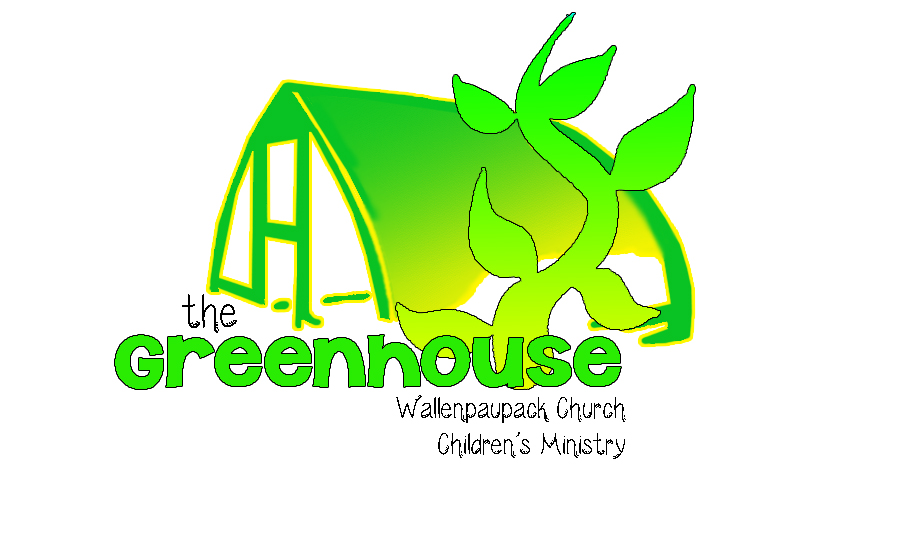 Children 	             Full name of child			 M/F		   Birthdate		     Grade_______________________________	____	     ________________	________________________________________	____	     ________________	________________________________________	____	     ________________	________________________________________	____	     ________________	_________Additional InformationPlease indicate any physical limitations, allergies, or special needs, if any, for each child:Child #1: _____________________________________________________________________Child #2: _____________________________________________________________________Child #3: _____________________________________________________________________Child #4: _____________________________________________________________________Other Comments:_____________________________________________________________________________At times, we would like to photograph the children and use the pictures on our website or Facebook page.  May your children’s picture be published?         Yes    or      NoWe bring many of the students, especially from our older group, in to service to take communion.  Do you want your child to take communion?	Yes    or      NoBy signing below I certify that all the information above is accurate.Signature: __________________________________________		Date: _______________